Учащиеся профильного отряда «Исток» 7 июня посетили исторический центр города Павлодар. Маршрут был проложен по улице Ленина до сквера имени Ленина. Ребята познакомились с историей формирования этой улицы. Узнали об истории зданий купца Охапкина, Дерова, гостиницы «Россия». Особое внимание учащихся привлекла надпись на памятнике Ленину, выполненная на русском и арабском языке. После обеда были устроены соревнования по шахматам. Победителем оказался Ахметов Алишер, 2 место занял Байбулатов Адиль, 3 место- Подгайный Данил.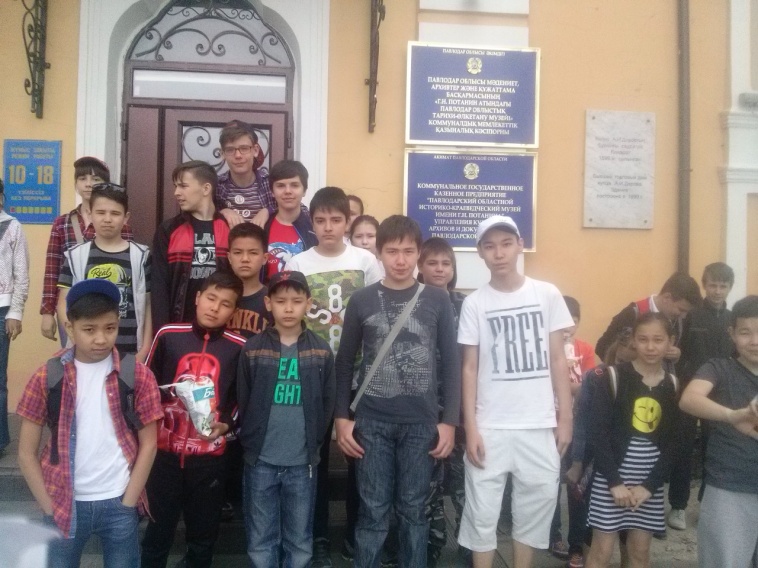 